Каратузский сельсовет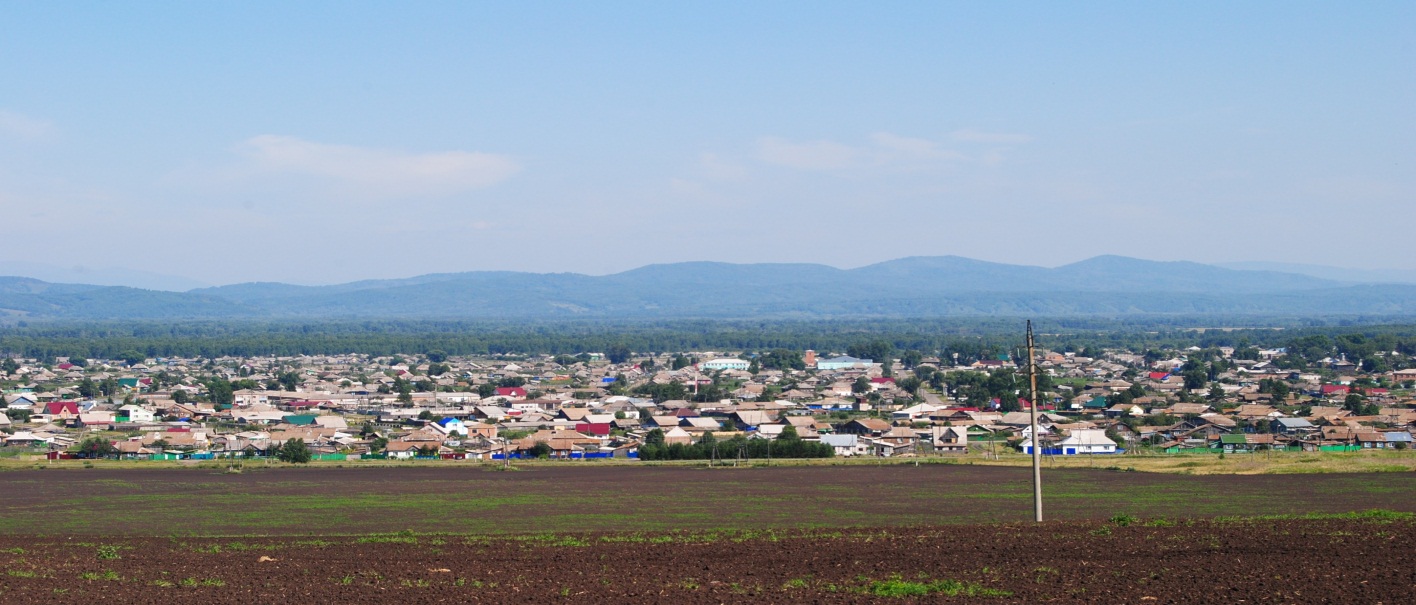 № 11 (340) от 22 октября 2021 г.с. КаратузскоеАДМИНИСТРАЦИЯ КАРАТУЗСКОГО СЕЛЬСОВЕТАПОСТАНОВЛЕНИЕО пожарной безопасности на территории Каратузского сельсовета в осенне-зимний период 2021-2022 годы В целях предупреждения пожаров и обеспечения безопасности людей в осенне-зимний период 2021-2022 годов на территории Каратузского сельсовета, в соответствии с Федеральным законом от 6 октября 2003г. №131-ФЗ , № 69-ФЗ «О пожарной безопасности», Правилами пожарной безопасности в лесах, утвержденными постановлением Правительства РФ от 30 июня 2007 года № 417, Лесным кодексом РФ, в целях организации охраны и усиления мер пожарной безопасности на территории Каратузского сельсовета, руководствуясь Уставом Каратузского сельсовета, Каратузского района, Красноярского края, ПОСТАНОВЛЯЮ:1. Утвердить план основных мероприятий по обеспечению и подготовке к осенне-зимнему пожароопасному периоду на территории Каратузского сельсовета в 2021-2022 г, приложение №1.2. Сформировать и утвердить состав патрульных групп на территории Каратузского сельсовета, приложение №2.3. Сформировать и утвердить состав патрульно-манёвренной группы на территории Каратузского сельсовета, приложение №3.4. Подготовить к эксплуатации в пожароопасный осенне-зимний период противопожарное оборудование, средства и спецтехнику. 5. Сформировать и утвердить состав противопожарного оборудования, средств и спецтехники для предотвращения и ликвидации  очагов возгорания на территории Каратузского сельсовета, приложение №4.6. Запретить юридическим лицам, индивидуальным предпринимателям и гражданам выжигание хвороста, лесной подстилки, сухой травы и других лесных горючих материалов на земельных участках, непосредственно примыкающих к лесам, защитным и лесным насаждениям и не отделенных противопожарной минерализованной полосой. 7. Обеспечить в границах населенных пунктов принятие мер по предотвращению неконтролируемого выжигания травы на незакрепленных за юридическими лицами, индивидуальными предпринимателями и гражданами земельных участках.9. Контроль над исполнением настоящего постановления оставляю за собой.10. Настоящее постановление вступает в силу со дня его подписания и подлежит размещению на официальном сайте администрации Каратузского сельсовета, а также публикации в печатном издании органа местного самоуправления Каратузского сельсовета «Каратузский вестник».Приложение № 1 к постановлению № 165 -П от 01.10.2021 года.ПЛАНосновных мероприятий по обеспечению и подготовке к весенне-летнему пожароопасному периоду на территории Каратузского сельсовета в 2021 г.Приложение № 2 к постановлению № 165 -П от 01.10.2021 года.Состав патрульных групп на территории Каратузского сельсовета.1. на территории с. Каратузское.В.В Дмитриев.- инженер по охране труда  администрации Каратузского сельсовета. сот. 8(933)336-74-44 М.Д. Асалбеков – Начальник службы благоустройства администрации Каратузского сельсовета сот.8(908)327-05-522. на территории д. Средний Кужебар.Л.Н. Никифорова – специалист по связям с общественностью сот.8(908)020-66-24Приложение № 3 к постановлению №     -П от 01.10.2021 года.Состав патрульно-манёвренной группы на территории Каратузского сельсовета.1 В.В Дмитриев.- инженер по охране труда администрации Каратузского сельсовета. сот. 8(933)336-74-44 2. М.Д. Асалбеков – Начальник службы благоустройства администрации Каратузского сельсовета. сот.8(908)327-05-523. А.В. Рыженков – техник (электрик) администрации Каратузского сельсовета.4. И.В. Чепкасов – рабочий по благоустройству администрации Каратузского сельсовета.5. А.А. Вилисов – механизатор администрации Каратузского сельсовета.6. С.О. Димитренко – механизатор администрации Каратузского сельсовета.7. В.П. Вилль - водитель администрации Каратузского сельсовета.8. А.В. Порошанов -  рабочий службы благоустройства администрации Каратузского сельсовета.Приложение № 4 к постановлению №       -П от 01.10.2021 года.Состав противопожарного оборудования, средств и спецтехники для предотвращения и ликвидации  очагов возгорания на территории Каратузского сельсовета.1. Трактор МТЗ-82/12. Автомобиль УАЗ - 220693. Трактор ДТ-754. Автомобиль КАМАЗ - 5511 5. Автомобиль ЛАДА НИВА 21114	6. Огнетушители РЛО (16 шт.)7. Мото-опрыскиватель RS 430 (3шт.)8. Пожарная мотопомпа 3шт.9. Прицепное устройство с ёмкостью 1,8м310. Пожарно-спасательный комплекс «Огнеборец»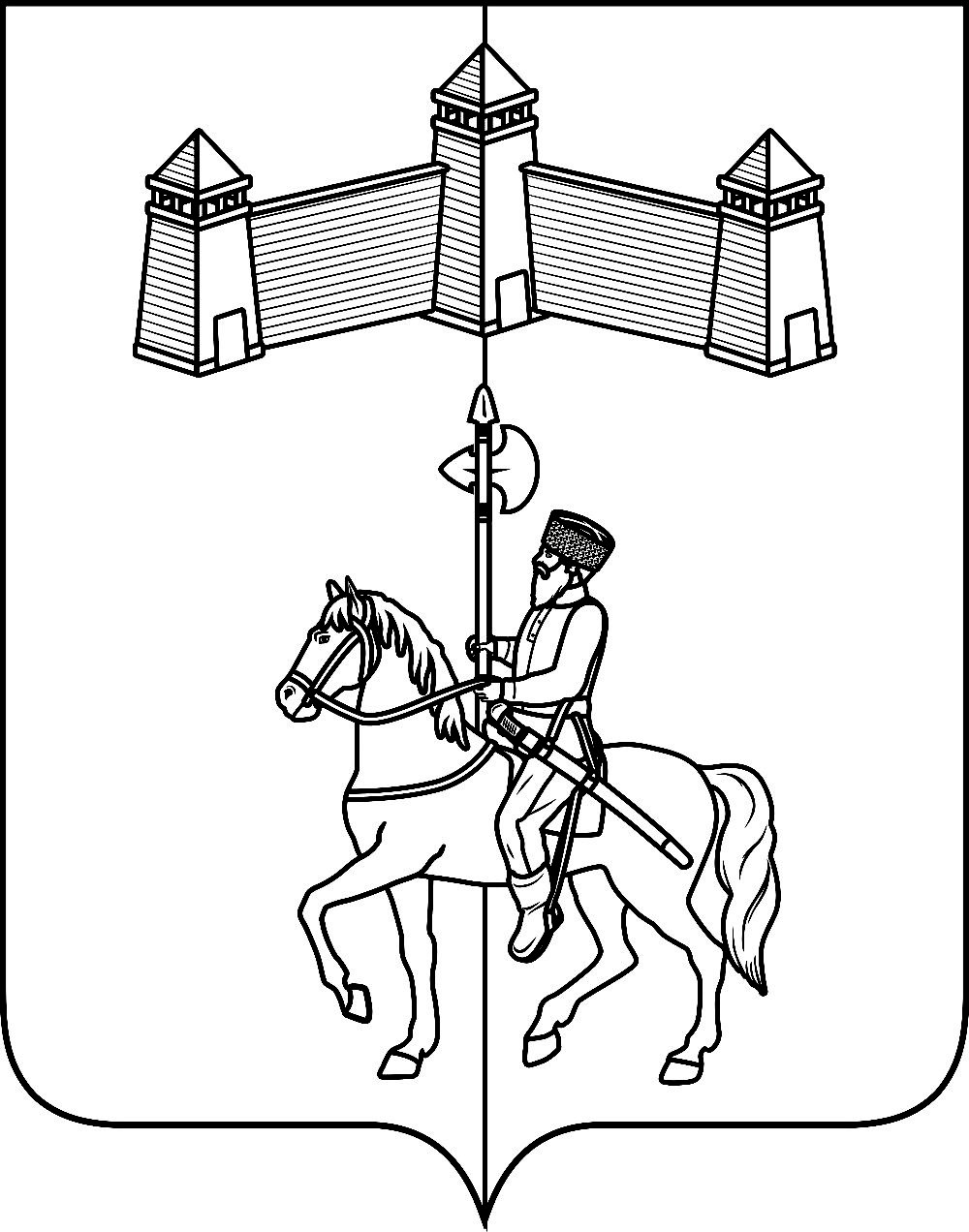 АДМИНИСТРАЦИЯ КАРАТУЗСКОГО СЕЛЬСОВЕТАПОСТАНОВЛЕНИЕОб отмене постановления от 25.07.2012г. №315-П «Об утверждении административного регламента проведения проверок юридических лиц и индивидуальных предпринимателей при осуществлении муниципального лесного контроля на территории администрации Каратузского сельсовета»В соответствии с Лесным кодексом РФ, Федеральным законом от 31.07.2020 № 248-ФЗ «О государственном контроле (надзоре) и муниципальном контроле в Российской Федерации», Федеральным законом от 06.10.2003 № 131-ФЗ «Об общих принципах организации местного самоуправления в Российской Федерации, руководствуясь Уставом Каратузского сельсовета Каратузского района Красноярского краяПОСТАНОВЛЯЮ:Отменить постановления от 25.07.2012г. №315-П «Об утверждении административного регламента проведения проверок юридических лиц и индивидуальных предпринимателей при осуществлении муниципального лесного контроля на территории администрации Каратузского сельсовета»Контроль за исполнением настоящего решения оставляю за собой.Постановление вступает в силу в день следующий за днем его официального опубликования в печатном издании «Каратузский Вестник», но не ранее 1 января 2022г.АДМИНИСТРАЦИЯ КАРАТУЗСКОГО СЕЛЬСОВЕТАПОСТАНОВЛЕНИЕО назначении конференции граждан (собрания делегатов)В соответствии с Федеральным законом от 06.10.2003 № 131-ФЗ «Об общих принципах организации местного самоуправления в Российской Федерации», решением Каратузского сельского Совета депутатов от 04.06.2021г. №Р-34 «Об утверждении Положения о порядке организации и проведения собраний, конференций граждан в Каратузском сельсовете», руководствуясь Уставом Каратузского сельсовета Каратузского района Красноярского края, ПОСТАНОВЛЯЮ:1.Провести конференцию граждан (собрание делегатов) по вопросу отбора проектов для участия в Программе поддержки местных инициатив (ППМИ) в Красноярском крае 18 ноября 2021 года, время проведения 15.00, место проведения – МБУК «Клубная система Каратузского района» по адресу: с.Каратузское, ул.Революционная, 23.2. Установить следующую норму представительства на конференции по вопросу отбора проектов для участия в Программе поддержки местных инициатив (ППМИ) в Красноярском крае:- 1 делегат от 20 граждан Каратузского сельсовета, проживающих на 1 ноября 2021 года на территории Каратузского сельсовета.3.Подготовку к проведению конференции (собрание делегатов) осуществляет комиссия в следующем составе:Болмутенко А.М. – заместитель главы администрации Каратузского сельсовета;Матвеева А.А. – ведущий специалист по правовым вопросам администрации Каратузского сельсовета;Федосеева О.В. – председатель Каратузского сельского Совета депутатов;Блинцов Е.И. – депутат Каратузского сельского Совета депутатов;Штукатурова Н.Н. – депутат Каратузского сельского Совета депутатов, руководитель Каратузской районной общественной организации всероссийского общества инвалидов.4. Настоящее постановление подлежит опубликованию в официальном печатном издании «Каратузский Вестник» и размещению на официальном сайте администрации Каратузского сельсовета в сети Интернет.5. Контроль за исполнением настоящего распоряжения оставляю за собой.6. Настоящее постановление вступает в силу в день, следующий за днем его официального опубликования в печатном издании «Каратузский Вестник»Выпуск номера подготовила администрация Каратузского сельсовета.Тираж: 50 экземпляров.Адрес: село Каратузское улица Ленина 3001.10.2021гс. Каратузское№ 165 -ПГлава Каратузского сельсоветаА. А. СаарНаименование мероприятийСрок исполненияОтветственныйОчистка минерализованных полос, свалок, сенокосов, пастбищ от сухой травы опашка территорий.до 15.11.2021г.Асалбеков М.Д.Дмитриев В.ВПроверка и подготовка противопожарного оборудования, средств и спецтехники (средств индивидуальной защиты).до г.Асалбеков М.Д.Проведение разъяснительной работы по соблюдению на подведомственных территориях первичных мер пожарной безопасности.В течении пожароопасного периодаФедосеева О.В.депутаты сельсоветаПроверка готовности добровольной пожарной охраны к тушению пожаровдо г.Дмитриев В.ВРевизия и ремонт источников наружного противопожарного водоснабжения.до г.Дмитриев В.В12.10.2021г.с. Каратузское№166-ПГлава администрацииКаратузского сельсоветаА.А.Саар18.10.2021г.с.Каратузское№ 169-ПГлава администрацииКаратузского сельсоветаА.А.Саар